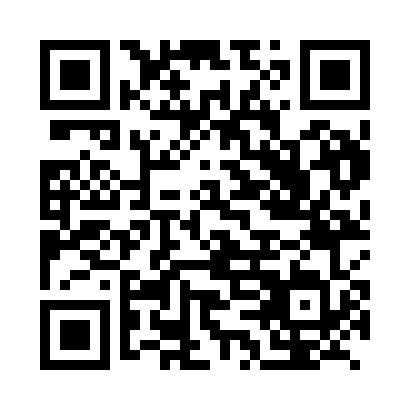 Prayer times for Bokwango, CameroonWed 1 May 2024 - Fri 31 May 2024High Latitude Method: NonePrayer Calculation Method: Muslim World LeagueAsar Calculation Method: ShafiPrayer times provided by https://www.salahtimes.comDateDayFajrSunriseDhuhrAsrMaghribIsha1Wed5:016:1212:203:396:287:362Thu5:006:1212:203:396:287:363Fri5:006:1212:203:406:287:364Sat5:006:1212:203:406:287:365Sun4:596:1112:203:406:287:366Mon4:596:1112:203:406:287:367Tue4:596:1112:203:416:287:368Wed4:586:1112:203:416:287:379Thu4:586:1112:203:416:287:3710Fri4:586:1112:203:416:287:3711Sat4:586:1112:193:426:287:3712Sun4:586:1012:193:426:297:3713Mon4:576:1012:193:426:297:3714Tue4:576:1012:193:426:297:3815Wed4:576:1012:193:436:297:3816Thu4:576:1012:203:436:297:3817Fri4:576:1012:203:436:297:3818Sat4:566:1012:203:436:297:3819Sun4:566:1012:203:446:297:3920Mon4:566:1012:203:446:297:3921Tue4:566:1012:203:446:307:3922Wed4:566:1012:203:446:307:3923Thu4:566:1012:203:456:307:4024Fri4:566:1012:203:456:307:4025Sat4:566:1012:203:456:307:4026Sun4:566:1012:203:456:307:4027Mon4:566:1012:203:466:307:4128Tue4:566:1012:203:466:317:4129Wed4:566:1012:213:466:317:4130Thu4:566:1012:213:466:317:4231Fri4:566:1112:213:476:317:42